	How to get to an Incognito Window or Private Browsing Session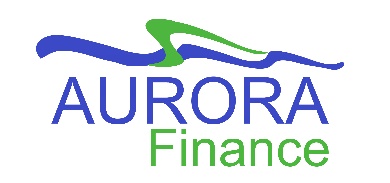 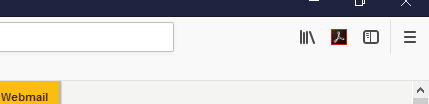 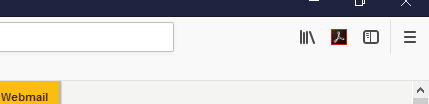 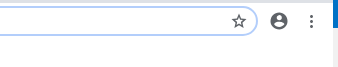 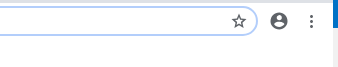 